    Slezan tour - Mistrovství SAC ČR 2019 v časovce jednotlivců Důležité: POZOR – do závodu je nutné se registrovat a zaplatit startovné předem, nejpozději do 15.7. 2019 informace najdete na webových stránkách závodu http://www.saccr.cz/casovka-jednotlivcu/ . Při platbě uveďte jako variabilní symbol své rodné číslo. Pokud bude registrace provedena na místě, bude stát 450,- Kč a závodník bude zařazen na konec své kategorie – počet míst omezen. Závodník dostane při prezentaci čip a startovní číslo. V případě účasti na sobotní časovce jednotlivců i v nedělním silničním závodě dostane závodník na každý závod stejný čip. Čip se připevňuje páskou k přední vidlici kola a bude zálohován částkou 200,-Kč Doprovodná vozidla: Doprovodná vozidla a rozjíždění závodníků na trati závodu je v době závodu zakázáno!! Organizační doplněk: Závodník, který závod nedokončí je povinen tuto skutečnost nahlásit v cíli časoměřičům nebo případně řediteli závodu SMS zprávou. Závodník je povinen vrátit v prostoru startu závodu čip. Různé: V rámci podpisu Startovní listiny se závodník zavazuje, že v průběhu závodu bude dodržovat pravidla provozu na pozemních komunikacích upravená zákonem č. 361/2000 Sb., o provozu na pozemních komunikacích, ve znění pozdějších předpisů, a prováděcími předpisy k zákonu. Závodu se zúčastní v cyklistické přilbě. Je si vědom, že je povinen dodržovat pokyny policistů a dalších osob, které během závodu řídí provoz na pozemních komunikacích. Závodu se účastní na vlastní odpovědnost a nebezpečí.  Závod se jede za plného silničního provozu, každý účastník je povinen dodržovat pravidla provozu na pozemních komunikacích (Zákon č. 361/2000 Sb. o provozu na pozemních komunikacích ve znění zákonů č. 60/2001 Sb., 478/2001 Sb., 62/2002 Sb., 311/2002 Sb., 320/2002 Sb., 436/2003 Sb., 53/2004 Sb. (od 1. 4. 2004) + Vyhláška č. 30/2001 Sb. (dopravní značky) aktualizované znění (od 1. 5. 2004) a pokyny pořadatelů Pořadatel neručí za škody závodníkům vzniklé ani jimi způsobené Všichni závodníci jsou povinni předložit při prezentaci svou platnou amatérskou licenci, nebo Občanský průkaz (pokud nemají k dispozici licenci) Cyklistické přilby jsou POVINNÉ V případě pádu (zranění) informujte ředitele závodu co nejdříve (ještě v den konání závodu) z důvodu hlášení pojistné události. Na závod se vztahuje smlouva o pojištění třetí osoby SAC ČR. Upozornění: VŠICHNI ZÁVODNÍCI se musí dostavit do prostoru startu 5 minut před startem, z důvodů vyslechnutí informací o závodu. Poté ti, kteří startují později, mohou prostor startu opustit. Pro přístup na start a odjezd z prostoru cíle budou vyhrazeny koridory. Technická ustanovení: Pořadí účastníků na startu se bude stanoveno losováním v příslušné kategorii, závodníci startují v intervalu 1 minuty jízda „v háku“ je zakázána a trestá se diskvalifikací, předjížděný jezdec je povinen        okamžitě po předstižení vytvořit odstup 10 metrů diskvalifikací se rovněž trestá jízda „v háku“ za nesoutěžícím cyklistou nebo dopravním prostředkem, dále i „koučování“ na trati nesoutěžícím cyklistou nebo z doprovodného vozidla zkrácení a projetí zatáčky přes dělící středovou čáru bude mít za následek diskvalifikaci, zatáčky budou kontrolovány rozhodčími Pořadí: Kategorií A, B, C, D, E, F, J, Ž a V  bude určeno na základě čipové technologie v cíli závodu a zápisu delegovaných rozhodčích. Podávání protestů: protest předat písemnou formou hlavnímu rozhodčímu protest je nutné předat maximálně do 20 minut od vyhlášení oficiálních výsledků protest se předává se zálohou 100,-Kč protest řeší hlavní rozhodčí s ředitelem závodu a s přítomnými členy VV SAC ČR v případě neschválení protestu propadá záloha pořadateli závodu ve výjimečných případech (fotodokumentace) má ředitel závodu právo ve spolupráci s VV SAC ČR potrestat cyklistu, jenž se provinil proti pravidlům závodu dodatečně, tedy na základě předané fotodokumentace Trasa a profil časovky jednotlivců: 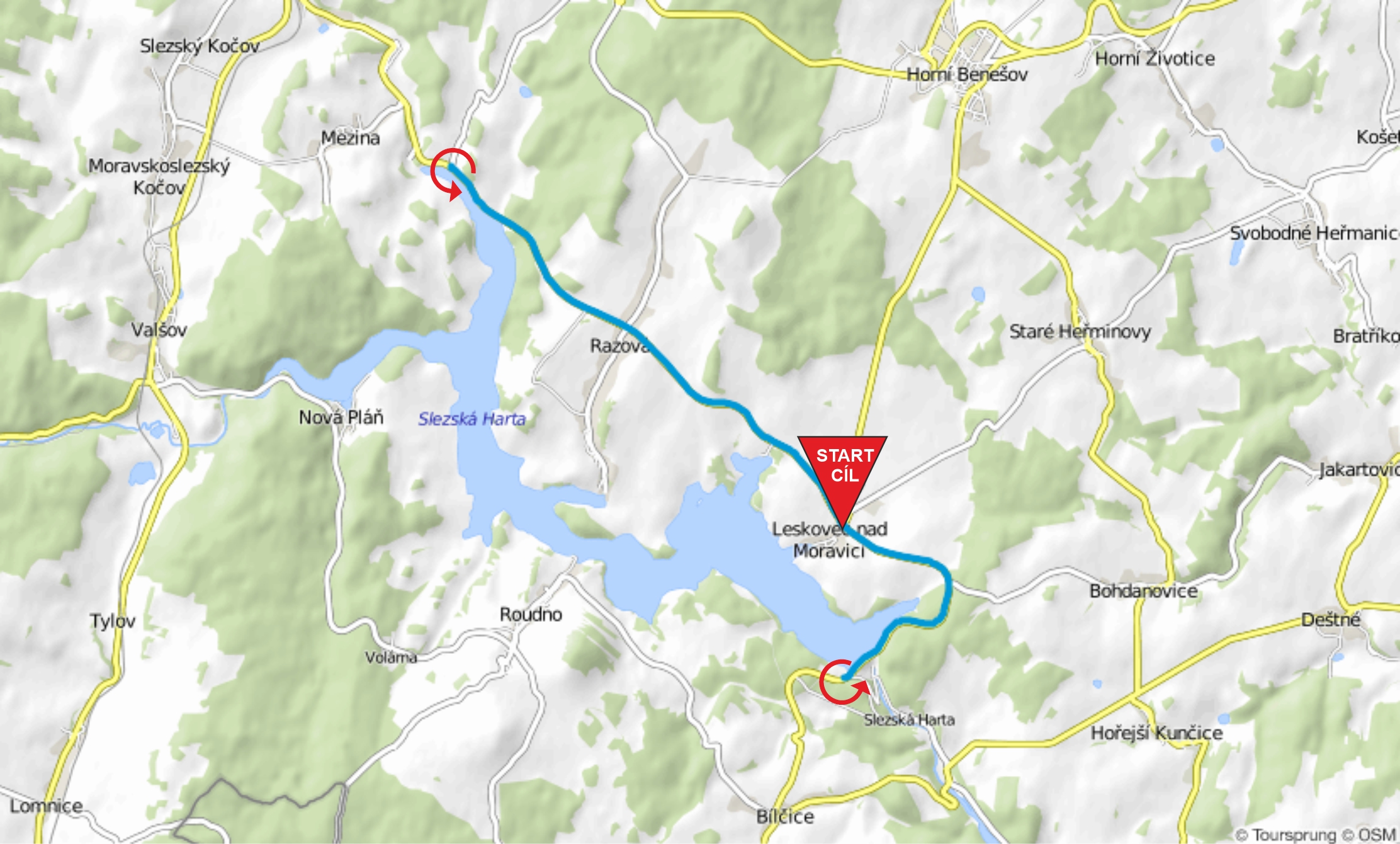 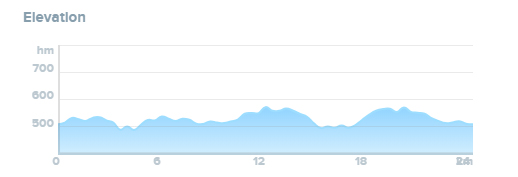  Partneři: 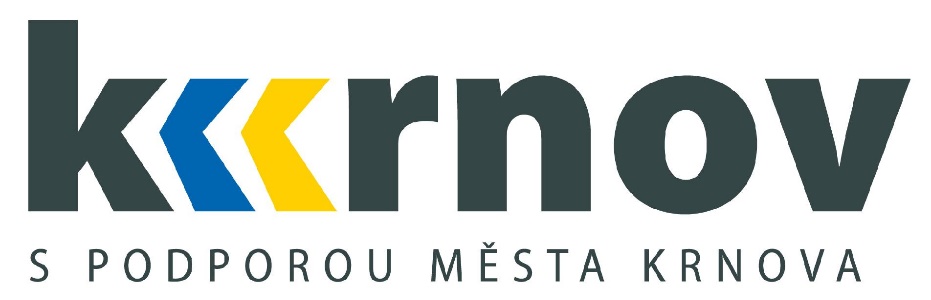 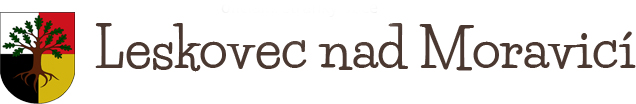 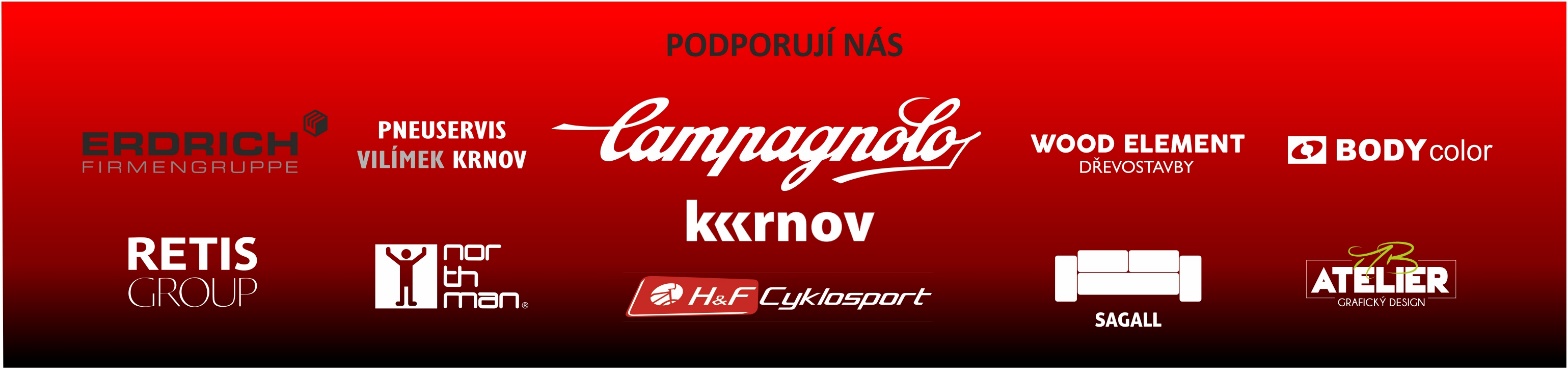 Typ závodu Časovka jednotlivců, mistrovství SAC ČR 2019Pořadatel závodu Cyklistický oddíl TJ Lokomotiva Krnov, Město Krnov a Leskovec nad MoravicíŘeditel závodu  Petr SekaninaTelefon na ředitele závodu 606 347 085E-mail na ředitele závodu sekanina@spgs-szs.czTermín konání závodu Sobota 20. 7. 2019Přihlášení POZOR – do závodu je nutné se registrovat předem nejpozději do 15. 7. 2019 na této oficiální adrese SAC ČR = http://www.saccr.cz/prihlaska/  Místo prezentace Kulturní dům Leskovec nad Moravicí, V případě účasti na sobotní časovce jednotlivců i v nedělním silničním závodě dostane závodník na každý závod stejný čip. Čip se připevňuje páskou k přední vidlici kola a bude zálohován částkou 200,-Kč Čas zahájení prezentace 20.7.2019 od 9:00 hodin Čas ukončení prezentace 20.7.2019 do 11:00 hodin (nejpozději 1 hodinu před startem příslušné kategorie) Místo startu závodu Centrum obce Leskovec nad MoravicíČas startu závodu 12:00 hodin (kat. V, Ž, J, F,  E, D, C, B, A), interval 1 minuta (POZOR v případě registrace na místě bude účastník zařazen na konec své kategorie – omezený počet těchto míst!!)  Místo cíle závodu V centru obce Leskovec nad MoravicíTrasa závodu Start – na křižovatce Leskovec nad Moravicí  –  směr hráz Slezská Harta– otočka za přehradou Slezská Harta – zpátky směr Leskovec nad Moravicí – projetí celé obce – směr Bruntál - otočka křižovatka na Dlouhou Stráň – zpět do Leskovce nad Moravicí Celková délka pro kategorie  A+B +C+D+E+J+Ž Pro všechny kategorie stejná = celkem 24 km Výše startovného pro členy SAC ČR V rámci registrace předem 300,- Kč, na místě 450,- Kč (občerstvení v ceně) Závod je vypsán i pro příchozí NE Kategorie A, B, C, D, E, F, J, Ž, V Závod je povolen a uspořádán Za plného silničního provozu, trať zajištěna pořadatelskou službou Doporučení a popis chování v rámci závodu Účastníci musí dodržovat pravidla silničního provozu, zejména dodržovat jízdu při pravém okraji vozovky, v nepřehledných úsecích, zejména ve sjezdech doporučujeme přizpůsobit jízdu stavu tratě. Každý bude před závodem poučen a toto potvrdí podpisem při prezentaci!! Místo vyhlášení výsledků V centru obce Leskovec nad Moravicí Čas vyhlášení výsledků 30 minut po dojezdu posledního závodníka do cíle závodu Vyhlášení 1. - 3. místo v kategorii A, B, C, D, E, F, J, Ž a V vítězové jednotlivých kategorií budou vyhlášeni jako mistři SAC ČR v časovce jednotlivců a získají dres určený pro mistra na rok 2019. Odkaz na webové stránky závodu http://www.saccr.cz/casovka-jednotlivcu/   